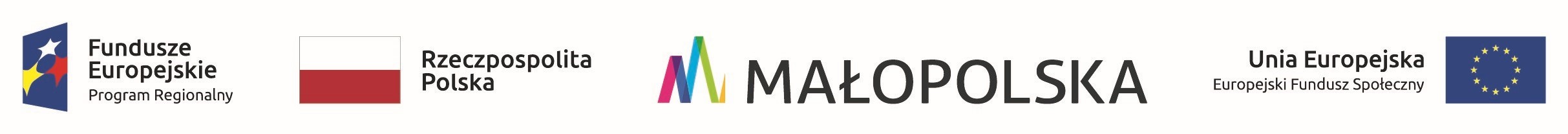 Załącznik nr 1              DEKLARACJA UCZESTNICTWA DZIECKA W ZAJĘCIACH realizowanych w ramach projektu pn. „Małopolska tarcza Antykryzysowa – Pakiet Edukacyjny II Realizacja wsparcia szkół i placówek oświatowych – Grant 3.” w Szkole Podstawowej nr 3 im Armii Krajowej 
w PcimiuJa niżej podpisana/y ……………………………………………………………………………….     (imię i nazwisko rodzica/ opiekuna prawnego)  …………………………………………………………………………………. (adres zamieszkania rodzica/opiekuna prawnego) …………………………………………………………………………………. (telefon kontaktowy, adres e-mail rodzica/opiekuna prawnego) Zgłaszam udział mojego dziecka …………………………………………………..                                                                (imię/imiona i nazwisko dziecka) PESEL dziecka ……………………………………………….. …………………………………………………………………………………. (adres zamieszkania dziecka) do udziału w zajęciach dodatkowych (proszę właściwe zaznaczyć X): ………………………….……………. 	 	                      	 ……………………………..	 	                                                                            podpis rodzica/opiekuna prawnego                                                                 miejscowość, dataL.P RODZAJ ZAJĘĆ  1. Zajęcia rozwijające zainteresowania z informatyki- robotyki2.  Zajęcia rozwijające zainteresowania z j. angielskiego3. Zajęcia dydaktyczno-wyrównawcze z j. angielskiego4.  Zajęcia dydaktyczno-wyrównawcze z matematyki 